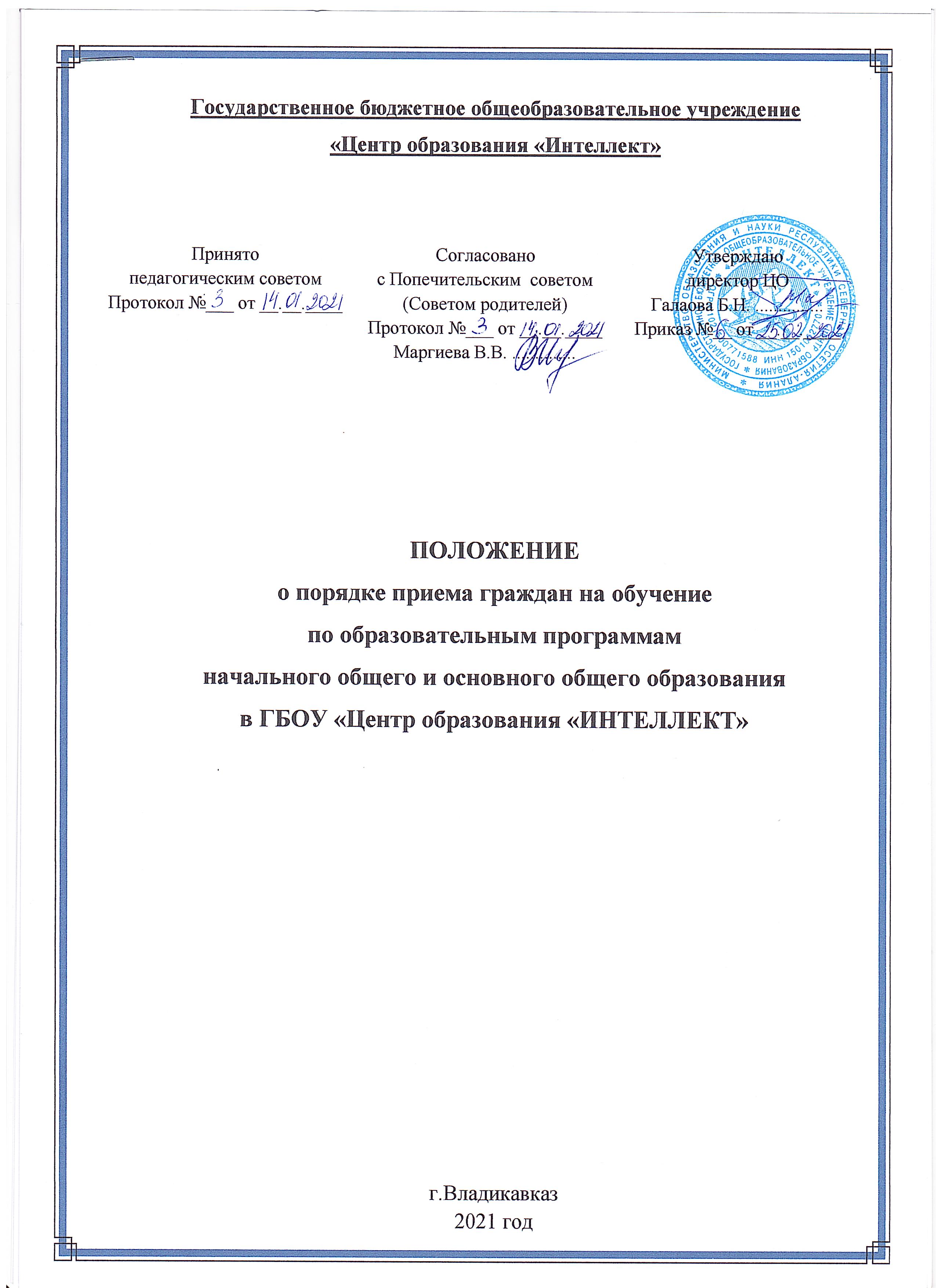 1. Общие положения1.1.Положение разработано в соответствии со:ст.43 Конституции Российской Федерации, законами РФ:«Об образовании в Российской Федерации» от 29.12.2012 N273-ФЗ (ред. от 30.12.2015); «О гражданстве Российской Федерации» от 31.05.2002  №62-ФЗ (ред. от 31.12.2014);«О беженцах» от 19.02.1993 N4528-I (с изменениями и дополнениями);«О вынужденных переселенцах» от 19.02.1993г. N4530-I (с изменениями и дополнениями);«О правовом положении иностранных граждан в Российской Федерации» от 25.07.2002г. № 115-ФЗ (Собрание законодательства Российской Федерации, 2002, N 30, ст. 3032); «О персональных данных» от 27.07.2006 N152-ФЗ (ред. от 21.07.2014 с изм. и доп., вступ. в силу с 01.09.2015);Приказом Минобрнауки России от 02.09.2020 №458 «Об утверждении Порядка приема на обучение по образовательным программам начального общего, основного общего и среднего общего образования» (зарегистрировано в Минюсте России 11.09.2020 №59783);Федеральный закон от 02.12.2019 № 411-ФЗ об изменениях  в статью 67 Федерального-закона от 29 декабря 2012 года № 27Э-ФЗ «Об образовании в Российской Федерации»2.  Правила приема в первый класс2.1.   Прием в школу детей   осуществляется при достижении ими к 1 сентября учебного года возраста не менее 6 лет 6 месяцев при отсутствии противопоказаний по состоянию здоровья, но не позже достижения ими возраста восьми лет.2.2.  Школа осуществляет прием заявлений в первый класс для граждан, проживающих на закрепленной территории, с 01 апреля по 30 июня текущего года.    Директор школы издаёт приказ о приёме детей в течение 3-х рабочих дней после завершения приёма заявлений 2.3.  Для детей, не проживающих на закрепленной территории, прием заявлений в первый класс начинается с 6 июля текущего года до момента заполнения свободных мест до 5 сентября.2.4. Для зачисления в первый класс родители (законные представители) детей, предъявляют документы: •	заявление о приеме в 1 класс;•	копия  документа, удостоверяющего личность родителя (законного представителя) ребенка;•	копия свидетельства о рождении ребенка или документа, подтверждающего родство заявителякопия документа, подтверждающего установление опеки или попечительства (при необходимости);•	копия документа о регистрации ребенка по месту жительства или по месту пребывания на закрепленной территории или справку о приёме документов для оформления регистрации по месту жительства (в случае приема на обучение ребёнка, проживающего на закреплённой территории, или в случае использования права преимущественного приёма на обучение по образовательным программам начального общего образования); Справку с места работы родителя (ей) (законного(ых) представителя (ей) ребёнка (при наличии права внеочередного или первоочередного приёма на обучение; копия заключения психолого-медико-педагогической комиссии (при наличии).        При посещении общеобразовательной организации и (или) очном взаимодействии с уполномоченными должностными лицами общеобразовательной организации родитель (и) (законный (ые) представитель (и) ребёнка предъявляет (ют) оригиналы документов, указанных в абзацах  2-5 настоящего пункта. 2.5. Предъявленные родителями (законными представителями) документы  регистрируются в журнале приема заявлений, заявителю выдается расписка, содержащая следующую информацию:•	входящий номер заявления о приеме;•	перечень представленных документов с отметкой об их получении, заверенный подписью ответственного за прием документов;•	сведения о сроках уведомления о зачислении в первый класс.      Родители (законные представители) детей, являющихся иностранными гражданами или лицами без гражданства, дополнительно предъявляют документы:•	документ,  подтверждающий родство заявителя (или законность представления прав ребенка);•	документ, подтверждающий право заявителя на пребывание в Российской Федерации.       Иностранные граждане и лица без гражданства все документы представляют на русском языке или вместе с заверенным в установленном порядке переводом на русский язык.           Иностранные граждане, пользующиеся в Российской Федерации правом на получение образования наравне с гражданами Российской Федерации, проживающие на   территории города, также могут зачисляться в первый класс для получения начального, а в дальнейшем основного и среднего общего образования. В этом случае документы для зачисления ребенка предоставляются на общих основаниях в соответствии с Уставом школы и данным Положением.        Прием детей из семей беженцев и вынужденных переселенцев может осуществляться  на основании записи детей в паспорте родителей (законных представителей) и письменного заявления родителей (законных представителей) с указанием адреса фактического проживания.2.6. Копии предъявляемых при приеме документов хранятся в  школе на время обучения ребенка.2.7. Приём закреплённых лиц в школу осуществляется без вступительных испытаний (процедур отбора). Все дети, достигшие школьного возраста, зачисляются в первый класс независимо от   уровня их подготовки. В случае, если ребенок по состоянию здоровья не может обучаться в школе, администрация общеобразовательного учреждения по согласованию с Учредителем организует процесс обучения на дому.3. Порядок приема детей в 1-й класс.3.1. Принимаются в первый класс дети, проживающие на закреплённой  территории  ГБОУ Центра образования «Интеллект» .3.2. В первоочередном порядке предоставляются места детям, указанным в абзаце втором части 6 статьи 19 Федерального закона от 27 мая 1998 г. № 76-ФЗ «О статусе военнослужащих» по месту жительства их семей. 3. 3. В первоочередном порядке также предоставляются места в общеобразовательных организациях по месту жительства независимо от формы собственности детям, указанным в части 6 статьи 46 Федерального закона от 7 февраля 2011 г. N 3-ФЗ "О полиции", детям сотрудников органов внутренних дел, не являющихся сотрудниками полиции, и детям, указанным в части 14 статьи 3 Федерального закона от 30 декабря 2012 г. N 283-ФЗ "О социальных гарантиях сотрудникам некоторых федеральных органов исполнительной власти и внесении изменений в законодательные акты Российской Федерации".3.4. Прием на обучение в общеобразовательную организацию проводится на принципах равных условий приема для всех поступающих, за исключением лиц, которым в соответствии с Федеральным законом предоставлены особые права (преимущества) при приеме на обучение ( статьи 55 Федерального закона от 29 декабря 2012 г. N 273-ФЗ "Об образовании в Российской Федерации" (Собрание законодательства Российской Федерации, 2012, N 53, ст. 7598).     3.5. Проживающие в одной семье и имеющие общее место жительства дети имеют право преимущественного приема на обучение по образовательным программам начального общего образования в государственные образовательные организации субъектов Российской Федерации и муниципальные образовательные организации, в которых обучаются их братья и (или) сестры. 3.6.	Дети с ограниченными возможностями здоровья принимаются на обучение по адаптированной основной общеобразовательной программе только с согласия их родителей (законных представителей) и на основании рекомендаций психолого-медико-педагогической комиссии.3.7. В приеме в ГБОУ «Центр образования «Интеллект» может быть отказано только по причине отсутствия в ней свободных мест, за исключением случаев, предусмотренных частями 5 и 6 статьи 67 и статьей 88 Федерального закона. Вслучае отсутствия мест в ГБОУ «Центр образования «Интеллект»  родители (законные представители) ребенка для решения вопроса о его устройстве в другую общеобразовательную организацию обращаются непосредственно в орган исполнительной власти субъекта Российской Федерации, осуществляющий государственное управление в сфере образования, или орган местного самоуправления, осуществляющий управление в сфере образования.Заявление Прошу зачислить моего ребёнка ____________________________________________________(Ф.И.О. полностью)______________________________________ в 1 класс. Имею право внеочередного, первоочередного или преимущественного приема: _____________________________________Справку _____________________________________________________________прилагаю.Дата рождения ребёнка _________________________________________                                                                                (число, месяц, год рождения)Адрес прописки ребёнка ___________________________________________________________Адрес места жительства ребёнка ____________________________________________________Родители (законные представители):мать _____________________________________________________________________________адрес места жительства ____________________________________________________________________________тел.: _____________________________________отец _____________________________________________________________________________адрес места жительства ______________________________________________________________________________тел.: ____________________________________Прошу обеспечить обучение моего ребенка сына/дочери на _____________________________ языке. В рамках изучения предметных областей «Родной язык и литературное чтение на родном языке», «Родной язык и родная литература» обеспечить изучение _______________________________ языка.«______» _______________ 20____ г.                  	               ___________________________                                  (дата) 						                  	(подпись)	С лицензией на осуществление образовательной деятельности, со свидетельством о государственной аккредитации учреждения, с уставом учреждения, с основными образовательными программами и другими документами, регламентирующими организацию и осуществление образовательной деятельности учреждения, с правами и обязанностями учащихся ознакомлен (а). «______» _______________ 20____ г.                  	               ___________________________                                  (дата) 						                  	(подпись)СОГЛАСИЕ на обработку персональных данных Я, __________________________________________________________________, Паспорт гражданина РФ серия_______  номер ____________3, документ выдан _______________________ зарегистрированный (ная) по адресу: _____________________________________________________________________________________ (далее – Законный представитель)действующий(щая) от себя и от имени несовершеннолетнего(ней) _________________________________________________ ____________года, Свидетельство о рождении ____________, документ выдан  ____________________________________________, адрес регистрации  _________________________________________________  (далее – Несовершеннолетний)даю согласие Оператору ГБОУ Центру образования «Интеллект», расположенному по адресу г. Владикавказ, ул. Весенняя, 3/4,  ФИО руководителя: Галаова Белла Николаевнана обработку, а именно на сбор, систематизацию, накопление, хранение, уточнение (обновление, изменение), использование, обезличивание, уничтожение, блокирование, на передачу для обработки уполномоченному Оператором по приказу   лицу с использованием автоматизированной информационной системы «Зачисление в ОО» и на передачу уполномоченному Оператором лицу – ООО «Дневник.ру», следующих персональных данных:Фамилия, имя, отчество Заявителя;Данные удостоверяющего документа Заявителя;Номер контактного телефона Заявителя;Адрес электронной почты (e-mail) Заявителя;Фамилия, имя, отчество, дата и место рождения, пол Несовершеннолетнего;Данные удостоверяющего документа Несовершеннолетнего;Адрес регистрации НесовершеннолетнегоДанные личного дела Несовершеннолетнего.Цель обработки: Обеспечение процесса подачи заявления и зачисления несовершеннолетнего в общеобразовательную организацию. Взаимодействие Законного представителя и Оператора в электронном виде. Информирование Законного представителя о результатах рассмотрения поданного заявления. Ведение личных дел учащихся образовательной организации.Настоящее согласие в отношении обработки указанных данных действует в течение всего периода обучения в образовательной организации с даты зачисления Несовершеннолетнего в образовательную организацию.Заявитель даёт свое согласие на хранение указанных персональных данных в соответствующих архивах Оператора в течение срока, установленного законодательством РФ.Заявитель осведомлен(а) о праве отозвать свое согласие посредством составления соответствующего письменного документа, который может быть направлен им в адрес Оператора по почте заказным письмом с уведомлением о вручении, либо вручен лично под расписку представителю Оператора.ФИО Законного представителя: _________________________________________________________Подпись: ________________________                                          «____» _________________ 20_____РАСПИСКАв получении документов при приёме заявленияОт гр. ______________________________________________________________________в отношении ребенка _______________________________________, ____________________ года рождения  регистрационный номер заявления о приеме _____ приняты следующие документы для зачисления в 1 класс:заявление о приеме в 1 класс;копия  документа, удостоверяющего личность родителя (законного представителя) ребенка;копия свидетельства о рождении ребенка или документа, подтверждающего родство заявителякопия документа, подтверждающего установление опеки или попечительства (при необходимости);копия документа о регистрации ребенка по месту жительства или по месту пребывания на закрепленной территории или справку о приёме документов для оформления регистрации по месту жительства (в случае приема на обучение ребёнка, проживающего на закреплённой территории, или в случае использования права преимущественного приёма на обучение по образовательным программам начального общего образования); Справка с места работы родителя (ей) (законного(ых) представителя (ей) ребёнка (при наличии права внеочередного или первоочередного приёма на обучение; копия заключения психолого-медико-педагогической комиссии (при наличии).Комментарий:_____________________________________________________________________________Документы принял: ____________________________________________________________Подпись сотрудника, принявшего документы:		Дата приема заявления:_____________ / _________________________ /		______________________		 Директору ГБОУ «ЦО «Интеллект» Галаовой Б. Н. _______________________________________________________________________________, проживающего  по адресу:_______________________________________________________________________тел.: _______________________________________